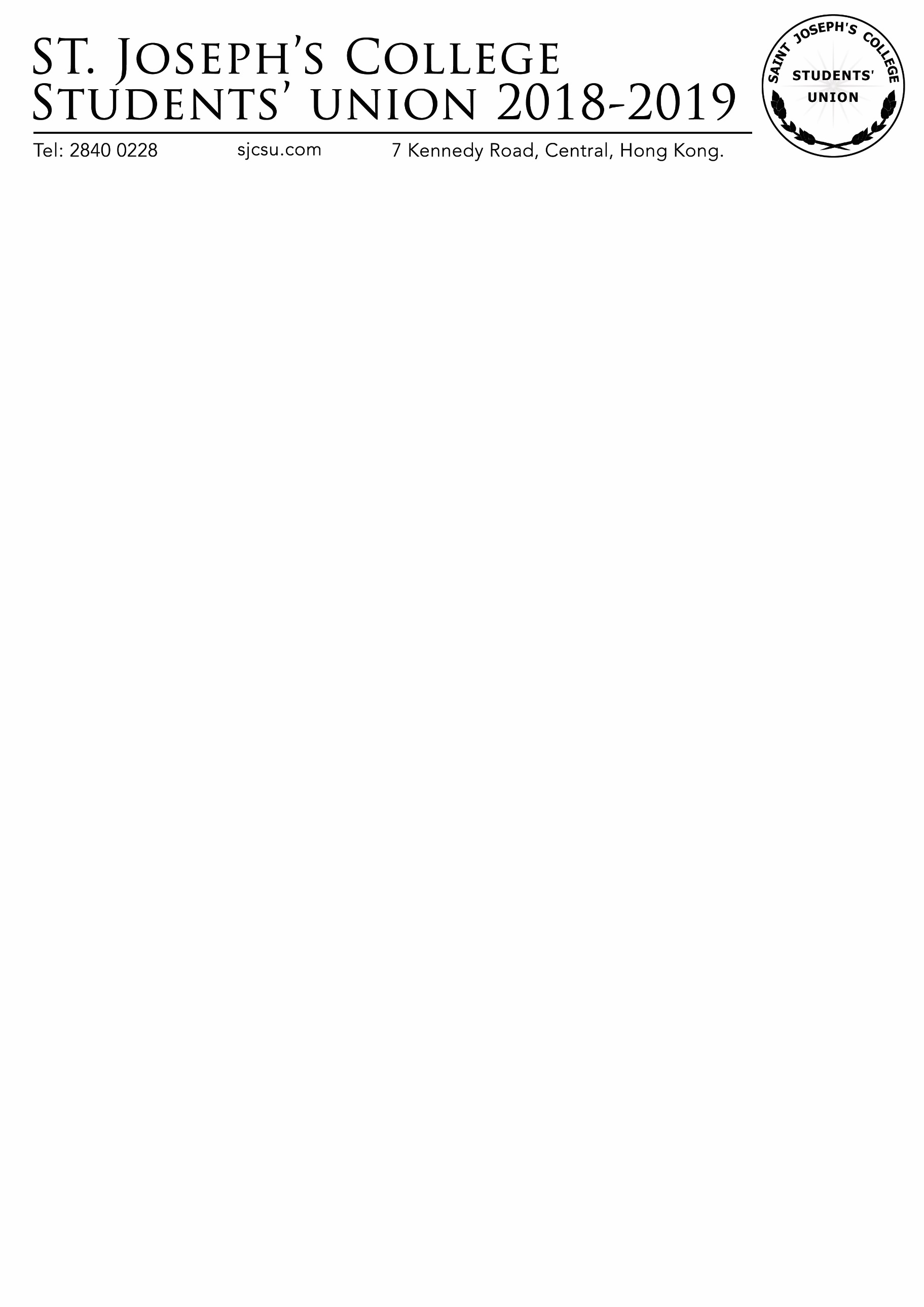 Request Form for Public AnnouncementPlease be reminded that the deadline for hard-copy requests is the end of the school day prior to the announcement to the SU Office (letter box). Late submissions will not be entertained.Name of Club or Organization:Student-in-Charge:Teacher(s)-in-Charge:Contact Number (PIC):Date of Application:Date of Announcement:Message:____________________Student-in-Charge (S.      )____________________Teacher-in-Charge